UNITED STATES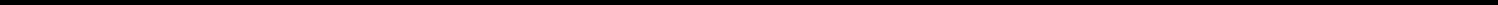 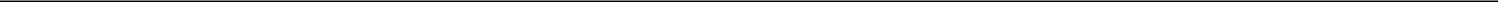 SECURITIES AND EXCHANGE COMMISSIONWashington, D.C. 20549FORM 8-KCURRENT REPORTPursuant to Section 13 OR 15(d) of The Securities Exchange Act of 1934Date of Report (Date of earliest event reported): August 3, 2020TAKE-TWO INTERACTIVE SOFTWARE, INC.(Exact name of registrant as specified in its charter)Delaware(State or other jurisdictionof incorporation)001-34003(CommissionFile Number)51-0350842(IRS EmployerIdentification No.)110 West 44th Street, New York, New York(Address of principal executive offices)10036(Zip Code)Registrant’s telephone number, including area code (646) 536-2842(Former name or former address, if changed since last report.)Check the appropriate box below if the Form 8-K filing is intended to simultaneously satisfy the filing obligation of the registrant under any of the following provisions (see General Instruction A.2. below):Written communications pursuant to Rule 425 under the Securities Act (17 CFR 230.425)Soliciting material pursuant to Rule 14a-12 under the Exchange Act (17 CFR 240.14a-12)Pre-commencement communications pursuant to Rule 14d-2(b) under the Exchange Act (17 CFR 240.14d-2(b))Pre-commencement communications pursuant to Rule 13e-4(c) under the Exchange Act (17 CFR 240.13e-4(c)) Securities registered pursuant to Section 12(b) of the Act:Indicate by check mark whether the registrant is an emerging growth company as defined in Rule 405 of the Securities Act of 1933 (§230.405 of this chapter) or Rule 12b-2 of the Securities Exchange Act of 1934 (§240.12b-2 of this chapter).Emerging growth company ☐If an emerging growth company, indicate by check mark if the registrant has elected not to use the extended transition period for complying with any new or revised financial accounting standards provided pursuant to Section 13(a) of the Exchange Act. ☐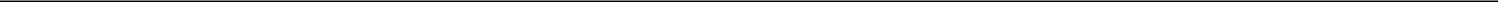 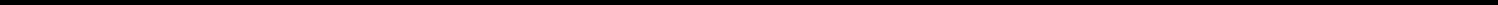 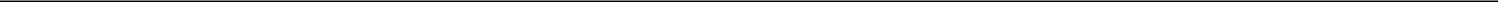 Item 2.02	Results of Operations and Financial ConditionOn August 3, 2020, Take-Two Interactive Software, Inc. (the “Company”) issued a press release announcing the financial results of the Company for its first fiscal quarter ended June 30, 2020. A copy of the press release is attached to this Current Report as Exhibit 99.1 and is incorporated by reference herein.The information included in this Current Report on Form 8-K, including Exhibit 99.1 hereto, that is furnished pursuant to this Item 2.02 shall not be deemed to be “filed” for the purposes of Section 18 of the Securities Exchange Act of 1934, as amended, or otherwise subject to the liabilities of that section or Sections 11 and 12(a)(2) of the Securities Act of 1933, as amended. In addition, the information included in this Current Report on Form 8-K, including Exhibit 99.1 hereto, that is furnished pursuant to this Item 2.02 shall not be incorporated by reference into any filing of the Company, whether made before or after the date hereof, regardless of any general incorporation language in such filing, unless expressly incorporated by specific reference into such filing.Item 9.01	Financial Statements and ExhibitsExhibits:99.1Press Release dated August 3, 2020 relating to Take-Two Interactive Software, Inc.’s financial results for its first fiscal quarter ended June 30, 2020.104Cover Page Interactive Data File (embedded within the Inline XBRL document).2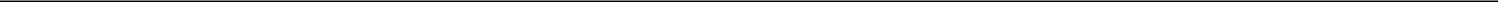 Cover Page Interactive Data File (embedded within the Inline XBRL document). 3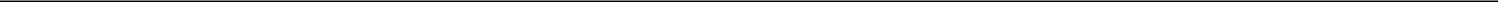 SIGNATURESPursuant to the requirements of the Securities Exchange Act of 1934, the Registrant has duly caused this report to be signed on its behalf by the undersigned hereunto duly authorized.TAKE-TWO INTERACTIVE SOFTWARE, INC.(Registrant)By:	/s/ Matthew BreitmanMatthew Breitman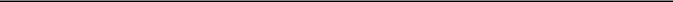 Senior Vice President, General Counsel Americas& Corporate SecretaryDate: August 3, 20204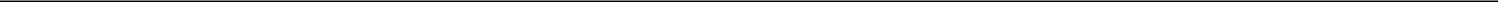 Exhibit 99.1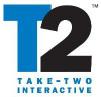 Take-Two Interactive Software, Inc. Reports Strong Results for Fiscal First Quarter 2021GAAP net revenue grew 54% to $831.3 million, a fiscal first quarter recordGAAP net income per diluted share increased 88% to $0.77GAAP net cash provided by operating activities for the three-months ended June 30, 2020 increased 310% to $445.4 millionAdjusted Unrestricted Operating Cash Flow (Non-GAAP) for the three-months ended June 30, 2020 increased 595% to $324.0 millionNet Bookings grew 136% to $996.2 million, a fiscal first quarter recordCompany raises outlook for fiscal year 2021New York, NY – August 3, 2020 – Take-Two Interactive Software, Inc. (NASDAQ:TTWO) today reported strong results for its fiscal first quarter 2021 ended June 30, 2020. In addition, the Company provided its initial outlook for its fiscal second quarter ending September 30, 2020 and increased its outlook for the fiscal year 2021, ending March 31, 2021. For additional information, please see the fiscal first quarter 2021 results slide deck posted to the Company’s investor relations website at http://ir.take2games.com.Fiscal First Quarter 2021 Financial HighlightsGAAP net revenue increased 54% to $831.3 million, a fiscal first quarter record, as compared to $540.5 million in last year’s fiscal first quarter. Recurrent consumer spending (which is generated from ongoing consumer engagement and includes virtual currency, add-on content and in-game purchases) increased 52% and accounted for 58% of total GAAP net revenue. The largest contributors to GAAP net revenue in fiscal first quarter 2021 were Grand Theft Auto® Online and Grand Theft Auto V; NBA® 2K20; Red Dead Redemption 2 and Red Dead Online; Borderlands® 3; Sid Meier’s Civilization VI; Social Point’s mobile offerings; the WWE® series; and The Outer Worlds.Digitally-delivered GAAP net revenue increased 70% to $726.2 million, as compared to $427.8 million in last year’s fiscal first quarter, and accounted for 87% of total GAAP net revenue. The largest contributors to GAAP digitally-delivered net revenue in fiscal first quarter 2021 were Grand Theft Auto Online and Grand Theft Auto V; NBA 2K20; Red Dead Redemption 2 and Red Dead Online; Borderlands 3; Sid Meier’s Civilization VI; the WWE series; and Social Point’s mobile offerings.1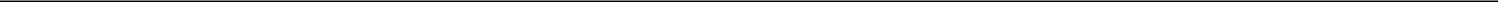 GAAP net income increased 91% to $88.5 million, or $0.77 per diluted share, as compared to $46.3 million, or $0.41 per diluted share, for the comparable period last year.During the three-month period ended June 30, 2020, GAAP net cash provided by operating activities increased 310% to $445.4 million, as compared to $108.5 million in the same period last year. During the three-month period ended June 30, 2020, Adjusted Unrestricted Operating Cash Flow (Non-GAAP), which is defined as GAAP net cash from operating activities, adjusted for changes in restricted cash, increased 594% to $324.0 million, as compared to $46.6 million in the same period last year (please see the section below titled “Non-GAAP Financial Measure” for additional information). As of June 30, 2020, the Company had cash and short-term investments of $2.285 billion.The following data, together with a management reporting tax rate of 16%, are used internally by the Company’s management and Board of Directors to adjust the Company’s GAAP financial results in order to facilitate comparison of its operating performance between periods and to better understand its core business and future outlook:In order to calculate net income per diluted share for management reporting purposes, the Company uses its fully diluted share count of 114.96 million.Operational Metric – Net BookingsNet Bookings is defined as the net amount of products and services sold digitally or sold-in physically during the period, and includes licensing fees, merchandise, in-game advertising, strategy guides and publisher incentives.During fiscal first quarter 2021, total Net Bookings grew 136% to $996.2 million, a fiscal first quarter record, as compared to $422.2 million during last year’s fiscal first quarter. Net Bookings from recurrent consumer spending grew 127% and accounted for 65% of total Net Bookings. The largest contributors to Net Bookings in fiscal first quarter 2021 were Grand Theft Auto Online and Grand Theft Auto V; NBA 2K20; Red Dead Redemption 2 and Red Dead Online; Borderlands 3; Social Point’s mobile offerings; Sid Meier’s Civilization VI; the WWE series; and The Outer Worlds.Catalog accounted for $915.5 million of Net Bookings led by Grand Theft Auto, NBA 2K, Red Dead Redemption, Borderlands, Social Point’s mobile offerings, Sid Meier’s Civilization, and the WWE series.Digitally-delivered Net Bookings grew 139% to $915.2 million, as compared to $382.5 million in last year’s fiscal first quarter, and accounted for 92% of total Net Bookings. The largest contributors to digitally-delivered Net Bookings in fiscal first quarter 2021 were Grand Theft Auto Online and Grand Theft Auto V; NBA 2K20; Red Dead Redemption 2 and Red Dead Online; Borderlands 3; Social Point’s mobile offerings; Sid Meier’s Civilization VI; and the WWE series.2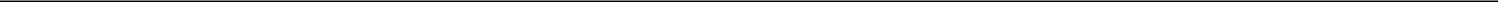 Management Comments“Fiscal 2021 is off to a terrific start with first quarter operating results that significantly exceeded our expectations, including fiscal first quarter records for GAAP net revenue and Net Bookings”, said Strauss Zelnick, Chairman and CEO of Take-Two. “Our extraordinary results were driven primarily by the outperformance of NBA 2K20, Grand Theft Auto V and Grand Theft Auto Online, Red Dead Redemption 2 and Red Dead Online, and Social Point’s mobile games.“As a result of our better-than-expected first quarter operating results and increased forecast for the balance of the year, we are raising our fiscal 2021 outlook, which is poised to be another great year for Take-Two.With the strongest development pipeline in the history of the Company and our ongoing investment in emerging markets, platforms and business models, Take-Two is exceedingly well positioned to capitalize on the many positive trends in our industry and to generate growth and margin expansion over the long-term.”COVID-19 ResponseAt Take-Two, our number one priority is the health and safety of our employees and their families. All of our offices moved largely to work-from-home environments by mid-March and several are starting to open on a voluntary basis. The digital nature of our content means our creative talent can continue to work on game development from home. Although the shift to remote working adds complexity and challenges in some areas of the game development process, based on our work to date, we currently do not expect any additional delays.With more people staying at home, we have experienced, and are continuing to experience, heightened levels of engagement and Net Bookings growth-to-date. The full extent of the impact of the COVID-19 pandemic to our business, operations and financial results will depend on numerous evolving factors that we are not able to predict. The key risks to our business are set forth under the heading “Cautionary Note Regarding Forward Looking Statements” in this release and in Take-Two’s Annual Report on Form 10-K for the fiscal year ended March 31, 2020.Business and Product HighlightsSince April 1, 2020:Take-Two:As previously announced, during the months of April and May 2020, our labels came together to donate 5% of Net Bookings (after platform fees) from in-game purchases from Grand Theft Auto Online and Red Dead Online from Rockstar Games, NBA 2K20 and NBA 2K19 from 2K Games, Dragon City from Social Point, as well as from full-game digital sales of The Outer Worlds from Private Division, to support an array of COVID-19 charities and local businesses in need. As a result of this effort, we proudly raised over $15 million and provided support to more than 180 organizations throughout the world, including Covenant House, Doctors Without Borders/Médecins Sans Frontières (MSF), Feeding America, International Medical Corps, Robin Hood, and Save the Children to name a few. Our efforts supported food banks, shelters and first responders; provided healthcare workers and hospitals with protective equipment; funded research for a COVID-19 vaccine; provided relief funds for small businesses in the regions where we operate; and endowed numerous industry-related organizations to deliver essential in-home STEM education and game design programs for students.Rockstar Games:Released new free content updates for Red Dead Online including:o The Naturalist, a massive new update to Red Dead Online featuring a new Frontier Pursuit that will introduce players to the secrets of naturalism as part of an all-new Role, plus a new Outlaw Pass, tons of community-requested features and fixes, and much more to play and discover in the months to come.o   Six new maps and additional variations to Showdown Mode.Released new free content updates for Grand Theft Auto Online including, Gerald's Last Play, featuring six new missions for solo and co-op play.3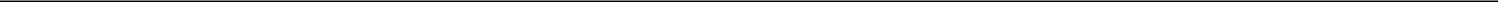 Announced that they will bring Grand Theft Auto V to the new generation of consoles, including PlayStation 5, in the second half of calendar 2021. The next generation versions of the game will feature a range of technical improvements, visual upgrades, and performance enhancements to take full advantage of the latest hardware. For the Grand Theft Auto Online community, the journey will continue on next generation with more new updates, including additional content exclusive to the new consoles and PC. There will also be a new standalone version of Grand Theft Auto Online coming in the second half of calendar 2021, which will be available for free exclusively for PlayStation 5 players during the first three months. Additionally, all PlayStation Plus members on PlayStation 4 will each get 1 million GTA dollars deposited into their in-game Maze Bank account each month they play Grand Theft Auto Online until the launch of the game on PlayStation 5.2K:Released Mafia II Definitive Edition and Mafia III Definitive Edition as part of the Mafia Trilogy, which combines all three previously released Mafia titles into a single package for PlayStation 4, Xbox One and PC. Mafia I Definitive Edition will become available September 25th, as the game is being completely remade, including new technology, new voice acting, new game mechanics, and more.Launched BioShock: The Collection, XCOM 2 Collection, and Borderlands Legendary Collection on Nintendo Switch.Released XCOM®: Chimera Squad digitally for PC via Steam. XCOM: Chimera Squad is an all-new standalone title in the award-winning, turn-based, XCOM tactical series.Released the Sid Meier's Civilization VI – New Frontier Pass, which provides eight new civilizations, nine new leaders, and a variety of new gameplay modes and content for the strategy title from Firaxis Games. The new content will be delivered to consumers via six downloadable packs on a bimonthly basis from May 2020 to March 2021.Launched, together with Gearbox Software, Borderlands Science, an interactive game within Borderlands 3 that invites players to map the human gut microbiome to advance vital medical studies while earning in-game rewards. This major initiative is the result of international partnerships with researchers and scientists at McGill University, Massively Multiplayer Online Science (MMOS), and The Microsetta Initiative at UC San Diego School of Medicine. Emmy-nominated Big Bang Theory star and scientist Dr. Mayim Bialik lent her voice to the project, helping guide players on their journey.Unveiled the full roster of cover athletes for NBA 2K21, the next iteration of the top-rated and top-selling NBA video game simulation series. On the cover of the current-generation version of NBA 2K21 is five-time NBA All-Star and Portland Trail Blazers' standout Damian Lillard. Zion Williamson – New Orleans Pelicans forward, 2019 1st Overall Pick and consensus 2019 National College Player of the Year, lands the cover for the PlayStation 5 and Xbox Series X version. Finally, NBA legend Kobe Bryant’s lifetime achievement of basketball excellence is celebrated inthe Mamba Forever Edition. NBA 2K21 will be available for $59.99 on current-generation platforms; the PlayStation 5 and Xbox Series X version of NBA 2K21 will be available for $69.99. NBA 2K21 Mamba Forever Edition will be available for $99.99 for both current and next-generation platforms. It includes dual-access when purchasing Mamba Forever Edition on either current or next-generation platforms and provides a copy of the standard edition game on the other generation at no additional cost, within the same console family.Announced that WWE 2K Battlegrounds, the arcade-style brawler that will bring over-the-top WWE action to a new level of intensity, will release worldwide on September 18, 2020 for PlayStation 4, Xbox One, Windows PC via Steam, Nintendo Switch and Stadia. Featuring a roster of more than 70 WWE Superstars and Legends at launch, with additional Superstars to be released thereafter, WWE 2K Battlegrounds is now available for pre-order in digital formats and at participating retailers.Announced PGA TOUR 2K21 from HB Studios is planned for launch on August 21, 2020 for PlayStation 4, Xbox One, Switch (digital), PC and Stadia. The game will feature PGA TOUR professional Justin Thomas as its cover athlete; officially licensed pro players, courses and gear; the most realistic course scanning to date; play-by-play commentary by Luke Elvy and Rich Beem; a new PGA TOUR Career Mode, online and local multiplayer; course and player customization; and online societies.The NBA 2K League 2020 regular season began on May 5, 2020 with all 23 teams participating in remote gameplay from their local markets through the 12-week regular season, and three in-season tournaments – THE TIPOFF, THE TURN, and THE TICKET between August 13-15, 2020. The Playoffs will run between August 19-22, 2020, before the Finals on August 29, 2020. All matches air live on the NBA 2K League’s Twitch channel, in addition to select matches airing live on ESPN2, ESPN’s digital platforms and the NBA 2K League’s YouTube channel, and on delay on eGG Network in Southeast Asia. In addition, in June, as part of a multiyear agreement, livestreams of League games began airing on Dash Radio's Nothin’ But Net channel on the digital network that has more than 12 million subscribers4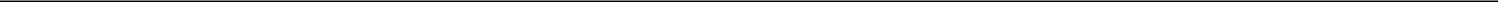 Announced a partnership with OneTeam Partners and the National Football League Players Association that will allow the label to include the names, numbers, images and likenesses for over 2,000 current NFL players in multiple, non-simulation football games that are currently in development and set to launch starting in calendar year 2021, during fiscal 2022.Private Division:Launched Disintegration, the debut title from V1 Interactive, the independent studio founded by Marcus Lehto, co-creator of Halo, digitally for PlayStation 4, Xbox One and PC. Disintegration is a sci-fi, first-person shooter that blends real-time tactical elements to create an entirely new experience.Released The Outer Worlds, the award-winning title created by renowned RPG developer Obsidian Entertainment, for Nintendo Switch. The Outer Worlds is also available on PlayStation 4, Xbox One and PC. In addition, Private Division announced that on September 9, 2020 they will release Peril on Gorgon, the first narrative expansion for The Outer Worlds. Peril on Gorgon is the first of two narrative expansions that can be purchased individually or bundled at a discount in The Outer Worlds Expansion Pass.Launched, in partnership with the European Space Agency, a new Kerbal Space Program update, entitled Shared Horizons for PC. The update will also be available later this year on consoles.Announced three new publishing agreements with top independent developers Moon Studios, League of Geeks, and Roll7. In collaboration with these developers, Private Division will announce more details about each specific project in the future. These titles are in early development and do not have set release dates. The first of these titles is expected to launch in fiscal year 2022.Announced that Kerbal Space Program 2 is planned for launch in Fall 2021 on PlayStation 4, Xbox One and PC. The team at Intercept Games is hard at work creating the best Kerbal Space Program experience possible.Outlook for Fiscal 2021Take-Two is providing its initial outlook for its fiscal second quarter ending September 30, 2020 and increasing its outlook for the fiscal year endingMarch 31, 2021:Second Quarter Ending September 30, 2020GAAP net revenue is expected to range from $750 to $800 millionGAAP net income is expected to range from $98 to $110 millionGAAP diluted net income per share is expected to range from $0.85 to $0.96Share count used to calculate both GAAP and management reporting diluted net income per share is expected to be 115.0 million (1)Net Bookings (operational metric) are expected to range from $775 to $825 millionThe Company is also providing selected data and its management reporting tax rate of 16%, which are used internally by its management and Board of Directors to adjust the Company’s GAAP financial outlook in order to facilitate comparison of its operating performance between periods and to better understand its core business and future outlook:Fiscal Year Ending March 31, 2021GAAP net revenue is expected to range from $2.80 to $2.90 billionGAAP net income is expected to range from $349 to $380 millionGAAP diluted net income per share is expected to range from $3.04 to $3.30Share count used to calculate both GAAP and management reporting diluted net income per share is expected to be 115.0 million (1)Net cash provided by operating activities is expected to be over $475 millionAdjusted Unrestricted Operating Cash Flow (Non-GAAP) is expected to be over $500 million (3)Capital expenditures are expected to be approximately $75 millionNet Bookings (operational metric) are expected to range from $2.80 to $2.90 billionThe Company is also providing selected data and its management reporting tax rate of 16%, which are used internally by its management and Board of Directors to adjust the Company’s GAAP financial outlook in order to facilitate comparison of its operating performance between periods and to better understand its core business and future outlook:Includes 113.9 million basic shares and 1.1 million shares representing the potential dilution from unvested employee stock grants.The individual components of the financial outlook may not foot to the totals, as the Company does not expect actual results for every component to be at the low end or high end of the outlook range simultaneously.Includes a $25 million net decrease in restricted cash for fiscal 2021.Key assumptions and dependencies underlying the Company’s outlook include: the timely delivery of the titles included in this financial outlook; continuing benefit from sheltering at home, which we have included in the fiscal second quarter 2021, but have not yet factored into the back half of the fiscal year; a stable economic environment; continued consumer acceptance of Xbox One and PlayStation 4; the ability to develop and publish products that capture market share for these current generation systems while also leveraging opportunities on next-gen consoles, PC, mobile and other platforms; and stable foreign exchange rates. See also “Cautionary Note Regarding Forward Looking Statements” below.Product ReleasesThe following titles have been released since April 1, 2020:Take-Two's lineup of future titles announced to-date includes:Conference CallTake-Two will host a conference call today at 4:30 p.m. Eastern Time to review these results and discuss other topics. The call can be accessed by dialing407-0984 or (201) 689-8577. A live listen-only webcast of the call will be available by visiting http://ir.take2games.com and a replay will be available following the call at the same location.Non-GAAP Financial MeasureIn addition to reporting financial results in accordance with U.S. generally accepted accounting principles (GAAP), the Company uses a Non-GAAP measure of financial performance: Adjusted Unrestricted Operating Cash Flow, which is defined as GAAP net cash from operating activities, adjusted for changes in restricted cash. The Company’s management believes it is important to consider Adjusted Unrestricted Operating Cash Flow, in addition to net cash from operating activities, as it provides more transparency into current business trends without regard to the timing of payments from restricted cash, which is primarily related to a dedicated account limited to the payment of certain internal royalty obligations.This Non-GAAP financial measure is not intended to be considered in isolation from, as a substitute for, or superior to, GAAP results. This Non-GAAP financial measure may be different from similarly titled measures used by other companies. In the future, Take-Two may also consider whether other items should also be excluded in calculating this Non-GAAP financial measure used by the Company. Management believes that the presentation of this Non-GAAP financial measure provides investors with additional useful information to measure Take-Two's financial and operating performance. In particular, this measure facilitates comparison of our operating performance between periods and may help investors to understand better the operating results of Take-Two. Internally, management uses this Non-GAAP financial measure in assessing the Company's operating results and in planning and forecasting. A reconciliation of this Non-GAAP financial measure to the most comparable GAAP measure is contained in the financial tables to this press release.Final ResultsThe financial results discussed herein are presented on a preliminary basis; final data will be included in Take-Two’s Quarterly Report on Form 10−Q for the period ended June 30, 2020.About Take-Two Interactive SoftwareHeadquartered in New York City, Take-Two Interactive Software, Inc. is a leading developer, publisher and marketer of interactive entertainment for consumers around the globe. We develop and publish products principally through Rockstar Games, 2K, Private Division, and Social Point. Our products are designed for console systems and personal computers, including smartphones and tablets, and are delivered through physical retail, digital download, online platforms and cloud streaming services. The Company’s common stock is publicly traded on NASDAQ under the symbol TTWO. For more corporate and product information please visit our website at http://www.take2games.com.All trademarks and copyrights contained herein are the property of their respective holders.7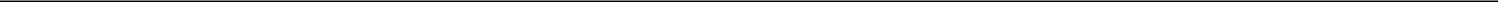 Cautionary Note Regarding Forward-Looking StatementsThe statements contained herein which are not historical facts are considered forward-looking statements under federal securities laws and may be identified by words such as "anticipates," "believes," "estimates," "expects," "intends," "plans," "potential," "predicts," "projects," "seeks," “should,” "will," or words of similar meaning and include, but are not limited to, statements regarding the outlook for the Company's future business and financial performance. Such forward-looking statements are based on the current beliefs of our management as well as assumptions made by and information currently available to them, which are subject to inherent uncertainties, risks and changes in circumstances that are difficult to predict. Actual outcomes and results may vary materially from these forward-looking statements based on a variety of risks and uncertainties including: the uncertainty of the impact of the COVID-19 pandemic and measures taken in response thereto; the effect that measures taken to mitigate the COVID-19 pandemic have on our operations, including our ability to timely deliver our titles and other products, and on the operations of our counterparties, including retailers and distributors; the effects of the COVID-19 pandemic on consumer demand and the discretionary spending patterns of our customers; the impact of reductions in interest rates by the Federal Reserve and other central banks, including on our short-term investment portfolio; the impact of potential inflation; volatility in foreign currency exchange rates; our dependence on key management and product development personnel; our dependence on our Grand Theft Auto products and our ability to develop other hit titles; the timely release and significant market acceptance of our games; the ability to maintain acceptable pricing levels on our games; and risks associated with international operations.Other important factors and information are contained in the Company's most recent Annual Report on Form 10-K, including the risks summarized in the section entitled "Risk Factors," the Company’s most recent Quarterly Report on Form 10-Q, and the Company's other periodic filings with the SEC, which can be accessed at www.take2games.com. All forward-looking statements are qualified by these cautionary statements and apply only as of the date they are made. The Company undertakes no obligation to update any forward-looking statement, whether as a result of new information, future events or otherwise.# # #8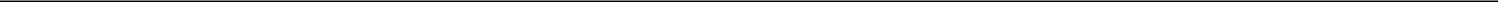 TAKE-TWO INTERACTIVE SOFTWARE, INC. and SUBSIDIARIESCONSOLIDATED STATEMENTS OF OPERATIONS(in thousands, except per share amounts)TAKE-TWO INTERACTIVE SOFTWARE, INC. and SUBSIDIARIESCONSOLIDATED BALANCE SHEETS(in thousands, except per share amounts)TAKE-TWO INTERACTIVE SOFTWARE, INC. and SUBSIDIARIESCONSOLIDATED STATEMENTS OF CASH FLOWS(in thousands)Net change in cash, cash equivalents, and restricted cash and cash equivalents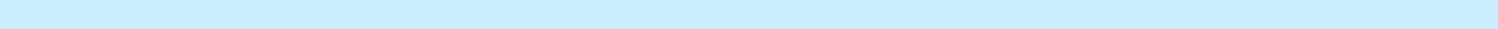 Cash, cash equivalents, and restricted cash and cash equivalents, beginning of yearCash, cash equivalents, and restricted cash and cash equivalents, end of period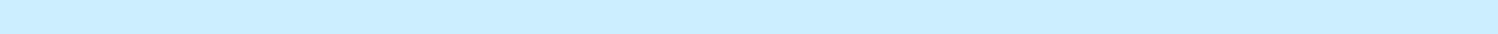 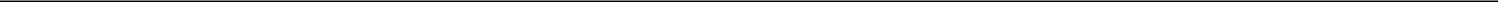 TAKE-TWO INTERACTIVE SOFTWARE, INC. and SUBSIDIARIESNet Revenue and Net Bookings by Geographic Region, Distribution Channel, and Platform Mix (in thousands)TAKE-TWO INTERACTIVE SOFTWARE, INC. and SUBSIDIARIESADDITIONAL DATA(in thousands)TAKE-TWO INTERACTIVE SOFTWARE, INC. and SUBSIDIARIESRECONCILIATION OF GAAP TO NON-GAAP MEASURE(in thousands)Title of each classTitle of each classTrading SymbolTrading SymbolName of each exchange on which registeredCommon Stock, $.01 par valueTTWONASDAQ Global Select MarketEXHIBIT INDEXEXHIBIT INDEXExhibitDescriptionDescription99.1Press Release dated August 3, 2020 relating to Take-Two Interactive Software, Inc.’s financial results for its first fiscal quarter ended JunePress Release dated August 3, 2020 relating to Take-Two Interactive Software, Inc.’s financial results for its first fiscal quarter ended JunePress Release dated August 3, 2020 relating to Take-Two Interactive Software, Inc.’s financial results for its first fiscal quarter ended JunePress Release dated August 3, 2020 relating to Take-Two Interactive Software, Inc.’s financial results for its first fiscal quarter ended JunePress Release dated August 3, 2020 relating to Take-Two Interactive Software, Inc.’s financial results for its first fiscal quarter ended JunePress Release dated August 3, 2020 relating to Take-Two Interactive Software, Inc.’s financial results for its first fiscal quarter ended June30, 2020.FOR IMMEDIATE RELEASEFOR IMMEDIATE RELEASEFOR IMMEDIATE RELEASECONTACT:CONTACT:(Investor Relations)(Investor Relations)(Corporate Press)(Corporate Press)(Corporate Press)Henry A. DiamondHenry A. DiamondAlan LewisAlan LewisAlan LewisSenior Vice PresidentSenior Vice PresidentVice PresidentVice PresidentVice PresidentInvestor Relations & Corporate CommunicationsInvestor Relations & Corporate CommunicationsCorporate Communications & Public AffairsCorporate Communications & Public AffairsCorporate Communications & Public AffairsTake-Two Interactive Software, Inc.Take-Two Interactive Software, Inc.Take-Two Interactive Software, Inc.Take-Two Interactive Software, Inc.Take-Two Interactive Software, Inc.(646) 536-3005(646) 536-2983(646) 536-2983Henry.Diamond@take2games.comAlan.Lewis@take2games.comAlan.Lewis@take2games.comAlan.Lewis@take2games.comThree Months Ended June 30, 2020Three Months Ended June 30, 2020Three Months Ended June 30, 2020Three Months Ended June 30, 2020Financial DataFinancial DataChange in deferredChange in deferredAmortization &net revenue andnet revenue andimpairment ofimpairment ofStatement ofStatement ofrelated cost ofrelated cost ofStock-basedStock-basedacquired intangibleacquired intangible$ in thousands$ in thousandsoperationsoperationsgoods soldgoods soldcompensationcompensationassetsassetsNet revenue$831,310164,939Cost of goods soldCost of goods sold476,689476,689(1,223)(1,223)(29,033)(29,033)(3,282)(3,282)Gross ProfitGross Profit354,621166,16229,0333,282Operating expensesOperating expenses272,478272,478(24,378)(24,378)(1,672)(1,672)Income from operationsIncome from operations82,143166,16253,4114,954Interest and other, netInterest and other, net8,2188,218(761)(761)Income before income taxesIncome before income taxes90,361165,40153,4114,954Three Months Ending September 30, 2020Three Months Ending September 30, 2020Three Months Ending September 30, 2020Three Months Ending September 30, 2020Three Months Ending September 30, 2020Three Months Ending September 30, 2020Three Months Ending September 30, 2020Financial DataFinancial DataChange indeferred netAmortization ofAmortization ofrevenue andacquiredacquiredGAAP outlook (2)related cost ofStock-basedStock-basedintangibleintangible$ in millions$ in millionsGAAP outlook (2)goods soldcompensationcompensationassetsassetsNet revenue$750 to $800$25Cost of goods soldCost of goods sold$355 to $381$$3030$(38)(38)$$(2)(2)Operating ExpensesOperating Expenses$285 to $295$(23)(23)$$(2)(2)Interest and other, netInterest and other, net($1)Income before income taxesIncome before income taxes$111 to $125$$(5)(5)$6161$$445Twelve Months Ending March 31, 2021Twelve Months Ending March 31, 2021Twelve Months Ending March 31, 2021Twelve Months Ending March 31, 2021Twelve Months Ending March 31, 2021Twelve Months Ending March 31, 2021Financial DataFinancial DataChange indeferred netAmortization ofAmortization ofrevenue andacquiredacquiredGAAP outlook (2)related cost ofStock-basedStock-basedintangibleintangible$ in millions$ in millionsGAAP outlook (2)goods soldcompensationcompensationassetsassetsNet revenue$2,800 to $2,900Cost of goods soldCost of goods sold$1,275 to $1,320$$44$(61)(61)$$(10)(10)Operating ExpensesOperating Expenses$1,151 to $1,171$(94)(94)$$(7)(7)Interest and other, netInterest and other, net($13)$$11Income before income taxesIncome before income taxes$387 to $422$$(5)(5)$155155$$1717LabelTitleTitlePlatformsPlatformsPlatformsRelease Date2KXCOM: Chimera SquadPCApril 24, 20202KMafia II Definitive Edition and Mafia III Definitive EditionMafia II Definitive Edition and Mafia III Definitive EditionPS4, Xbox One, PCPS4, Xbox One, PCPS4, Xbox One, PCMay 19, 20202KSid Meier's Civilization VI - Frontier Pass (DLC)Sid Meier's Civilization VI - Frontier Pass (DLC)PS4, Xbox One, Switch, PCPS4, Xbox One, Switch, PCPS4, Xbox One, Switch, PCMay 21, 20202KBioShock: The CollectionBioShock: The CollectionSwitchSwitchSwitchMay 29, 20202KBorderlands Legendary CollectionBorderlands Legendary CollectionSwitchSwitchSwitchMay 29, 20202KXCOM 2 CollectionXCOM 2 CollectionSwitchSwitchSwitchMay 29, 2020Private DivisionThe Outer WorldsThe Outer WorldsSwitchSwitchSwitchJune 5, 2020Private DivisionDisintegrationDisintegrationPS4, Xbox One, PCPS4, Xbox One, PCPS4, Xbox One, PCJune 16, 20202KBorderlands 3: Bounty of Blood (DLC)Borderlands 3: Bounty of Blood (DLC)PS4, Xbox One, PC, StadiaPS4, Xbox One, PC, StadiaPS4, Xbox One, PC, StadiaJune 25, 2020Private DivisionKerbal Space Program: Shared Horizons (free update)Kerbal Space Program: Shared Horizons (free update)PCPCPCJuly 1, 2020Sid Meier's Civilization VI – New Frontier Pass: EthiopiaSid Meier's Civilization VI – New Frontier Pass: Ethiopia2KPack (DLC)Pack (DLC)PS4, Xbox One, Switch, PCPS4, Xbox One, Switch, PCPS4, Xbox One, Switch, PCJuly 23, 2020Rockstar GamesRed Dead Online: The NaturalistRed Dead Online: The NaturalistPS4, Xbox One, PC. StadiaPS4, Xbox One, PC. StadiaPS4, Xbox One, PC. StadiaJuly 28, 202066LabelTitleTitlePlatformsPlatformsPlatformsRelease Date2KPGA TOUR 2K21PS4, Xbox One, Switch, PC StadiaAugust 21, 20202KNBA 2K21NBA 2K21PS4, Xbox One, Switch, PC, StadiaPS4, Xbox One, Switch, PC, StadiaPS4, Xbox One, Switch, PC, StadiaSeptember 4, 20202KWWE 2K BattlegroundsWWE 2K BattlegroundsPS4, Xbox One, Switch, PC, StadiaPS4, Xbox One, Switch, PC, StadiaPS4, Xbox One, Switch, PC, StadiaSeptember 18, 20202KMafia I Definitive EditionMafia I Definitive EditionPS4, Xbox One, PCPS4, Xbox One, PCPS4, Xbox One, PCSeptember 25, 20202KNBA 2K21NBA 2K21PS5, Xbox Series XPS5, Xbox Series XPS5, Xbox Series XHoliday 2020Rockstar GamesGrand Theft Auto VGrand Theft Auto VPS5, Xbox Series XPS5, Xbox Series XPS5, Xbox Series XFiscal 2022Private DivisionKerbal Space Program 2Kerbal Space Program 2PS4, Xbox One, PCPS4, Xbox One, PCPS4, Xbox One, PCFall 2021Three months ended June 30,Three months ended June 30,Three months ended June 30,Three months ended June 30,Three months ended June 30,Three months ended June 30,20202019Net revenue$831,310$540,459Cost of goods sold:Internal royalties214,063214,06362,88962,889Software development costs and royalties148,047148,047108,441108,441Product costs58,56058,56047,63547,635Licenses56,01956,01922,50422,504Total cost of goods sold476,689241,469Gross profit354,621354,621298,990298,990General and administrative102,173102,17391,82191,821Selling and marketing84,77984,77974,83374,833Research and development73,10873,10868,96368,963Depreciation and amortization12,41812,41811,25711,257Business reorganization--386386Total operating expenses272,478247,260Income from operations82,14351,730Interest and other, net8,2188,21810,42510,425Loss on long-term investments----Income before income taxes90,36162,155Provision for income taxes1,8561,85615,87515,875Net income$88,505$46,280Earnings per share:Basic earnings per share$$0.780.78$$0.410.41Diluted earnings per share$$0.770.77$$0.410.41Weighted average shares outstanding:Basic113,862113,862112,621112,621Diluted114,956114,956113,728113,728Computation of Basic EPS:Net income$$88,50588,505$$46,28046,280Weighted average shares outstanding - basic113,862113,862112,621112,621Basic earnings per share$$0.780.78$$0.410.41Computation of Diluted EPS:Net income for diluted EPS calculation$$88,50588,505$$46,28046,280Weighted average shares outstanding - basic113,862113,862112,621112,621Add: dilutive effect of common stock equivalents1,0941,0941,1071,107Weighted average common shares outstanding - diluted114,956113,728Diluted earnings per share$$0.770.77$$0.410.41June 30,June 30,March 31,March 31,March 31,20202020(Unaudited)ASSETSCurrent assets:Cash and cash equivalents$$1,404,1241,404,124$$1,357,6641,357,664Short-term investments880,825880,825644,003644,003Restricted cash and cash equivalents467,622467,622546,604546,604Accounts receivable, net of allowances of $2,201 and $443 at June 30, 2020 and March 31, 2020, respectively685,169685,169592,555592,555Inventory19,48619,48619,10819,10819,108Software development costs and licenses31,71431,71440,31640,31640,316Deferred cost of goods sold14,28114,28119,59819,59819,598Prepaid expenses and other183,712183,712273,503273,503Total current assets3,686,9333,493,351Fixed assets, net128,904128,904131,888131,888Right-of-use assets158,018158,018154,284154,284Software development costs and licenses, net of current portion409,962409,962401,778401,778Goodwill389,825389,825386,494386,494Other intangibles, net46,74646,74651,26051,26051,260Deferred tax assets120,892120,892116,676116,676116,676Long-term restricted cash and cash equivalents289,526289,52689,12489,12489,124Other assets138,435138,435123,977123,977Total assets$5,369,241$4,948,832LIABILITIES AND STOCKHOLDERS' EQUITYCurrent liabilities:Accounts payable$$56,41056,410$$65,68465,68465,684Accrued expenses and other current liabilities1,136,6281,136,6281,169,8841,169,884Deferred revenue928,100928,100777,784777,784Lease liabilities27,60227,60225,18725,18725,187Total current liabilities2,148,7402,038,539Non-current deferred revenue32,85132,85128,33928,33928,339Non-current lease liabilities153,506153,506152,059152,059Non-current software development royalties300,970300,970104,417104,417Other long-term liabilities82,14682,14686,23486,23486,234Total liabilities2,718,2132,409,588Stockholders' equity:Preferred stock, $.01 par value, 5,000 shares authorized----Common stock, $.01 par value, 200,000 shares authorized; 136,689 and 135,927 shares issued and 114,268 and1,3671,367113,506 outstanding at June 30, 2020 and March 31, 2020, respectively1,3671,3671,3591,359Additional paid-in capital2,151,7742,151,7742,134,7482,134,748Treasury stock, at cost; 22,421 common shares at June 30, 2020 and, March 31, 2020, respectively(820,572)(820,572)(820,572)(820,572)(820,572)Retained earnings1,370,5901,370,5901,282,0851,282,085Accumulated other comprehensive loss(52,131)(52,131)(58,376)(58,376)(58,376)Total stockholders' equity2,651,0282,539,244Total liabilities and stockholders' equity$5,369,241$4,948,832Three months ended June 30,Three months ended June 30,Three months ended June 30,Three months ended June 30,Three months ended June 30,Three months ended June 30,20202019Operating activities:Net income$$88,50588,505$$46,28046,280Adjustments to reconcile net income to net cash provided by operating activities:Amortization and impairment of software development costs and licenses57,44157,44130,49830,498Depreciation12,29812,29811,13411,134Amortization of intellectual property4,9864,9865,5605,560Stock-based compensation53,41153,41157,43257,432Other, net(2,924)(2,924)1,3211,321Changes in assets and liabilities:Accounts receivable(91,846)(91,846)44,04144,041Inventory(131)(131)4,0294,029Software development costs and licenses(60,219)(60,219)(56,968)(56,968)Prepaid expenses and other current and other non-current assets80,75980,759(131,121)(131,121)Deferred revenue153,525153,525(15,871)(15,871)Deferred cost of goods sold5,3985,39815,61915,619Accounts payable, accrued expenses and other liabilities144,220144,22096,58196,581Net cash provided by operating activities445,423108,535Investing activities:Change in bank time deposits(161,026)(161,026)133,303133,303Proceeds from available-for-sale securities117,738117,73882,42482,424Purchases of available-for-sale securities(188,372)(188,372)(28,248)(28,248)Purchases of fixed assets(8,905)(8,905)(9,971)(9,971)Purchases of long-term investments(6,900)(6,900)(2,000)(2,000)Business acquisitions--(8,715)(8,715)Net cash (used in) provided by investing activities(247,465)166,793Financing activities:Tax payment related to net share settlements on restricted stock awards(38,506)(38,506)(52,118)(52,118)Issuance of common stock6,5036,503--Net cash used in financing activities(32,003)(52,118)Effects of foreign currency exchange rates on cash, cash equivalents, and restricted cash and cash equivalents1,925(3,201)(3,201)167,880167,880220,0091,993,3921,993,3921,391,986$2,161,272$1,611,995Three Months EndedThree Months EndedThree Months EndedThree Months EndedThree Months EndedThree Months EndedThree Months EndedThree Months EndedJune 30, 2020June 30, 2020June 30, 2020June 30, 2020June 30, 2019June 30, 2019June 30, 2019June 30, 2019AmountAmount% of TotalAmountAmount% of TotalNet revenue by geographic regionUnited States$470,490470,49057%57%$330,479330,47961%61%International360,820360,82043%43%209,980209,98039%39%Total net revenue$831,310100%$540,459100%Net bookings by geographic regionUnited States$587,112587,11259%59%$259,235259,23561%61%International409,137409,13741%41%163,005163,00539%39%Total net bookings$996,249100%$422,240100%Three Months EndedThree Months EndedThree Months EndedThree Months EndedThree Months EndedThree Months EndedThree Months EndedThree Months EndedJune 30, 2020June 30, 2020June 30, 2020June 30, 2020June 30, 2019June 30, 2019June 30, 2019June 30, 2019AmountAmount% of TotalAmountAmount% of TotalNet revenue by distribution channelDigital online$726,226726,22687%87%$427,781427,78179%79%Physical retail and other105,084105,08413%13%112,678112,67821%21%Total net revenue$831,310100%$540,459100%Net bookings by distribution channelDigital online$915,189915,18992%92%$382,478382,47891%91%Physical retail and other81,06081,0608%8%39,76239,7629%9%Total net bookings$996,249100%$422,240100%Three Months EndedThree Months EndedThree Months EndedThree Months EndedThree Months EndedThree Months EndedThree Months EndedThree Months EndedJune 30, 2020June 30, 2020June 30, 2020June 30, 2020June 30, 2019June 30, 2019June 30, 2019June 30, 2019AmountAmount% of TotalAmountAmount% of TotalNet revenue by platform mixConsole$611,685611,68574%74%$434,814434,81480%80%PC and other219,625219,62526%26%105,645105,64520%20%Total net revenue$831,310100%$540,459100%Net bookings by platform mixConsole$722,798722,79873%73%$312,631312,63174%74%PC and other273,451273,45127%27%109,609109,60926%26%Total net bookings$996,249100%$422,240100%Cost of goods sold-Cost of goods sold-Cost of goods sold-Cost of goods sold-Cost of goods sold-Cost of goods sold-SoftwareSoftwareSoftwareCost of goods sold-Cost of goods sold-Cost of goods sold-Cost of goods sold-development costsdevelopment costsdevelopment costsdevelopment costsdevelopment costsdevelopment costsCost of goods sold-Cost of goods sold-Cost of goods sold-Cost of goods sold-Cost of goods sold-Cost of goods sold-Cost of goods sold-General andGeneral andThree Months Ended June 30, 2020Net revenueNet revenueNet revenueNet revenueInternal royaltiesInternal royaltiesInternal royaltiesInternal royaltiesand royaltiesand royaltiesand royaltiesand royaltiesProduct costsLicensesLicensesLicensesadministrativeadministrativeAs reported$831,310831,310831,310$214,063$148,047$$58,56058,560$56,019$102,173Net effect from deferral and related cost ofgoods sold164,939164,939164,939164,9394,0504,050(4,823)(4,823)(4,823)(450)(450)Stock-based compensation(29,033)(29,033)(13,200)(13,200)Amortization and impairment of acquiredintangibles(3,282)(3,282)Selling andSelling andSelling andSelling andSelling andResearch andResearch andResearch andResearch andDepreciation andDepreciation andBusinessInterest and other,Interest and other,Interest and other,Three Months Ended June 30, 2020marketingmarketingmarketingmarketingmarketingdevelopmentdevelopmentdevelopmentdevelopmentamortizationamortizationreorganizationnetnetnetAs reported$84,77984,779$73,10873,108$12,41812,41812,418$-$8,2188,218Net effect from deferral and related cost of goods soldNet effect from deferral and related cost of goods soldNet effect from deferral and related cost of goods sold(761)(761)(761)Stock-based compensation(4,728)(4,728)(4,728)(6,450)(6,450)(6,450)Amortization and impairment of acquired intangiblesAmortization and impairment of acquired intangiblesAmortization and impairment of acquired intangibles(1,552)(1,552)(1,552)(120)(120)(120)(120)Loss on long-term investmentsCost of goods sold-Cost of goods sold-Cost of goods sold-Cost of goods sold-Cost of goods sold-Cost of goods sold-SoftwareSoftwareSoftwareCost of goods sold-Cost of goods sold-Cost of goods sold-Cost of goods sold-development costsdevelopment costsdevelopment costsdevelopment costsdevelopment costsdevelopment costsCost of goods sold-Cost of goods sold-Cost of goods sold-Cost of goods sold-Cost of goods sold-Cost of goods sold-Cost of goods sold-General andGeneral andThree Months Ended June 30, 2019Net revenueNet revenueNet revenueNet revenueInternal royaltiesInternal royaltiesInternal royaltiesInternal royaltiesand royaltiesand royaltiesand royaltiesand royaltiesProduct costsLicensesLicensesLicensesadministrativeadministrativeAs reported$540,459540,459540,459$62,889$108,441$$47,63547,635$22,504$74,833Net effect from deferral and related cost ofgoods sold(118,220)(118,220)(118,220)(118,220)(13,159)(13,159)(15,649)(15,649)(15,649)(789)(789)Stock-based compensation(30,798)(30,798)(13,567)(13,567)Amortization and impairment of acquiredintangibles(3,705)(3,705)Acquisition related expenses(326)(326)Selling andSelling andSelling andSelling andSelling andResearch andResearch andResearch andResearch andDepreciation andDepreciation andBusinessInterest and other,Interest and other,Interest and other,Three Months Ended June 30, 2019marketingmarketingmarketingmarketingmarketingdevelopmentdevelopmentdevelopmentdevelopmentamortizationamortizationreorganizationnetnetnetAs reported$91,82191,821$68,96368,963$11,25711,25711,257$386$10,42510,425Net effect from deferral and related cost of goods soldNet effect from deferral and related cost of goods soldNet effect from deferral and related cost of goods sold(494)(494)(494)Stock-based compensation(6,476)(6,476)(6,476)(6,591)(6,591)(6,591)Amortization and impairment of acquired intangiblesAmortization and impairment of acquired intangiblesAmortization and impairment of acquired intangibles(1,560)(1,560)(1,560)(123)(123)(123)(123)Impact of business reorganization(386)(386)(386)(386)(386)Three months ended June 30,Three months ended June 30,Three months ended June 30,Three months ended June 30,Three months ended June 30,Three months ended June 30,Three months ended June 30,Three months ended June 30,20202019Net cash from operating activitiesNet cash from operating activities$445,423$108,535108,535Net change in Restricted cash (1)Net change in Restricted cash (1)(121,420)(121,420)(121,420)(61,909)(61,909)(61,909)Adjusted Unrestricted Operating Cash FlowAdjusted Unrestricted Operating Cash Flow$324,003$46,62646,626FY 2021FY 2021FY 2021FY 2020FY 2020FY 2020FY 2020Restricted cash beginning of period (4/1)$635,728635,728$565,461Restricted cash end of period (6/30)757,148757,148757,148627,370627,370(1) Net change in Restricted cash$(121,420(121,420)($61,909))